ПОЗНАЧЕННЯ: Т – теоретичне навчання; С – екзаменаційна сесія; О – обчислювальна практика, В – виробнича практика, Н – навчальна практика; К – канікули; А – підсумкова атестація"____" ___________________   2022 року"ЗАТВЕРДЖУЮ"Проректор з науково-педагогічної роботи______________________ ____________"____" ______________________  2022 р.Миколаївський національний університет імені В. О. СухомлинськогоМиколаївський національний університет імені В. О. Сухомлинського"ЗАТВЕРДЖУЮ"Проректор з науково-педагогічної роботи______________________ ____________"____" ______________________  2022 р.Робочий навчальний планРобочий навчальний план"ЗАТВЕРДЖУЮ"Проректор з науково-педагогічної роботи______________________ ____________"____" ______________________  2022 р.Галузь знань: 07 Управління та адмініструванняОсвітній ступінь: магістр"ЗАТВЕРДЖУЮ"Проректор з науково-педагогічної роботи______________________ ____________"____" ______________________  2022 р.Спеціальність: 072 Фінанси, банківська справа та страхуванняРік прийому: 2022"ЗАТВЕРДЖУЮ"Проректор з науково-педагогічної роботи______________________ ____________"____" ______________________  2022 р.Предметна спеціальність: -Навчальний рік: 2022-2023"ЗАТВЕРДЖУЮ"Проректор з науково-педагогічної роботи______________________ ____________"____" ______________________  2022 р.Освітня програма: Фінанси, банківська справа та страхуванняФорма навчання: заочна"ЗАТВЕРДЖУЮ"Проректор з науково-педагогічної роботи______________________ ____________"____" ______________________  2022 р.Курс: 6Група: 679зкурсВересеньВересеньВересеньВересеньЖовтеньЖовтеньЖовтеньЖовтеньЖовтеньЛистопадЛистопадЛистопадЛистопадГруденьГруденьГруденьГруденьГруденьСіченьСіченьСіченьСіченьЛютийЛютийЛютийЛютийБерезеньБерезеньБерезеньБерезеньКвітеньКвітеньКвітеньКвітеньКвітеньТравеньТравеньТравеньТравеньЧервеньЧервеньЧервеньЧервеньЛипеньЛипеньЛипеньЛипеньЛипеньСерпеньСерпеньСерпеньСерпенькурс12345678910111213141516171819202122232425262728293031323334353637383940414243444546474849505152курс01.09-03.0905.09-10.0912.09-17.0919.09-24.0926.09-01.1003.10-08.1010.10-15.1017.10-22.1024.10-28.1031.10-05.1107.11-12.1114.11-19.1121.11-26.1128.11-03.1205.12-10.1212.12-17.1219.12-24.1226.12-31.1202.01-07.0109.01-14.0116.01-21.0123.01-28.0130.01-04.0206.02-11.0213.02-18.0220.02-25.0227.02-04.0306.03-11.0313.03-18.0320.03-25.0327.03-01.0403.04-08.0410.04-15.0417.04-22.0424.04-29.0401.05-06.0508.05-13.0515.05-20.0522.05-27.0529.05-03.0605.06-10.0612.06-17.0619.06-24.0626.06-01.0703.0710.0717.0724.0731.0707.0814.0821.086ТТТТТТТТТВВВВССАА№ з/пНазви навчальних дисциплін1 семестр          (навчальних тижнів 15)1 семестр          (навчальних тижнів 15)1 семестр          (навчальних тижнів 15)1 семестр          (навчальних тижнів 15)1 семестр          (навчальних тижнів 15)1 семестр          (навчальних тижнів 15)1 семестр          (навчальних тижнів 15)1 семестр          (навчальних тижнів 15)1 семестр          (навчальних тижнів 15)1 семестр          (навчальних тижнів 15)1 семестр          (навчальних тижнів 15)1 семестр          (навчальних тижнів 15)2 семестр          (навчальних тижнів 16)2 семестр          (навчальних тижнів 16)2 семестр          (навчальних тижнів 16)2 семестр          (навчальних тижнів 16)2 семестр          (навчальних тижнів 16)2 семестр          (навчальних тижнів 16)2 семестр          (навчальних тижнів 16)2 семестр          (навчальних тижнів 16)2 семестр          (навчальних тижнів 16)2 семестр          (навчальних тижнів 16)2 семестр          (навчальних тижнів 16)2 семестр          (навчальних тижнів 16)Кафедра№ з/пНазви навчальних дисциплінКількість кредитів ECTSЗагальний обсяг годинз них аудиторнихз них аудиторнихз них аудиторнихз них аудиторнихСамостійна роботаГодин на тижденьКурсові роботи, проектиКількість контрольних робітформи контролюформи контролюКількість кредитів ECTSЗагальний обсяг годинз них аудиторнихз них аудиторнихз них аудиторнихз них аудиторнихСамостійна роботаГодин на тижденьКурсові роботи, проектиКількість контрольних робітформи контролюформи контролюКафедра№ з/пНазви навчальних дисциплінКількість кредитів ECTSЗагальний обсяг годинВсьогоу тому числіу тому числіу тому числіСамостійна роботаГодин на тижденьКурсові роботи, проектиКількість контрольних робітекзамензалікКількість кредитів ECTSЗагальний обсяг годинВсьогоу тому числіу тому числіу тому числіСамостійна роботаГодин на тижденьКурсові роботи, проектиКількість контрольних робітекзамензалікКафедра№ з/пНазви навчальних дисциплінКількість кредитів ECTSЗагальний обсяг годинВсьогоЛекціїпрактичні лабораторніСамостійна роботаГодин на тижденьКурсові роботи, проектиКількість контрольних робітекзамензалікКількість кредитів ECTSЗагальний обсяг годинВсьоголекціїпрактичні лабораторніСамостійна роботаГодин на тижденьКурсові роботи, проектиКількість контрольних робітекзамензалікКафедра1Банківське регулювання та нагляд5 150 20  1010130 112Управління фінансовими ризиками 6180 32 1616148 11 3 Вибіркова дисципліна 02 (управл міжнар інвест проектами)5150 20  1010130 114Вибіркова дисципліна 04 (інноваційний розвиток підприємства)5 15020  1010130 1 15Виробнича практика 6180  1801 6 Захист кваліфікаційної роботи 3 90 90РАЗОМРАЗОМ 30900 92 46 4680841 4ПРАКТИКАПРАКТИКАПРАКТИКАПРАКТИКАПРАКТИКАПІДСУМКОВА АТЕСТАЦІЯПІДСУМКОВА АТЕСТАЦІЯ  НАЗВА ПРАКТИКИТривалість (тижнів)Обсяг (годин)Кількість кредитівФорма контролюНазваСеместр Стажування 32709залікКваліфікаційна робота магістра3Декан природничого факультетуЗавідувач кафедри економіки, менеджменту та фінансів 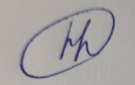 